                     Faculty Member Profile                                             (Govt. degree College Ganderbal)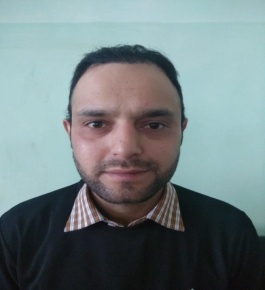 Name         :               Reyaz Ahmad Wani Parentage   :               Mohammad Ashraf Wani      Date of birth :                      13/01/1990Marital status:                    Unmarried	Residential address:Soibugh Budgam J&K           Contact Address/No.:Email:  smilereyaz121@gmail.com Cell No: 9797237433Name of  the Department: GeologyDesignation: Assistant LecturerCourses taught at:UG level:  Hydrology, petrology, Mineralogy, sedmentologyPG level:Educational qualifications:   Service rendered in different Colleges:(Attach Experience Certificate)Innovative processes developed in teaching and learning eg. PPTs, Study material, video lectures, Smarts Boards used etc: yesParticipation in Curricular development: _________________________________  _______________________________________________________(attach document)Participation in Co-Curricular development(NSS/NCC/Sports etc.): NYKS  from 28-march 31 march 2013, participated in 15 days training organized by National Youth Supports And Guides in 2006 (attach document)Research, Scholarly, Professional and Scientific Activity (Give details as per format)Total Research experience: No. of publications in peer-reviewed journals: (attach list)No. of books/ book chapters published as author or co-author :_____________( attach list)Major/Minor research projects completed: ________________ Participation in Conferences/Symposia/Workshops/Seminars:                (Attach list)No. of Conferences attended: 01No. of Symposia attended:No. of Seminars attended: No. of Workshops attended: 01Major Areas of Interest: Hydrogeology , petrology, seismologyOrientation/Refresher Course attendedContribution towards  Institution:Format for Research, Scholarly, Professional and Scientific Activity  Signature Of facultyQualification/DegreeSubjectUniversityYear of PassingBEDEducationKU2013MScGeologyBU university2012BScBscUNIVERSITY OF KASHMIR200912th     MedicalJKBOSE200610thEnglish,urdu,maths,sciences, social sciencesJKBOSE2004College/UniversityFromtoNo. of Years/MonthsGovt. Degree College     Boys Anantnag14-06-201430-04-201510 monthsGovt. Degree College     Boys Anantnag25-04-201631-03-201711 monthsGovt. Degree College          Ganderbal03-05-201727-04-2018       11 monthsGovt. Degree College          Ganderbal28-04-2018Till date1 yr --continueSr. No.Title of the projectDate of sanction and durationGrant receivedFunding agencyStatus12YearFrom ToName of Academic Staff CollegeS. No.yearArea of contributionConvener/MemberS. No.Name of Conference/ Seminar etc.Organized byDates and YearNational/International/State/University levelAttended/Paper presented/Chaired session/Resource person etc.1Challenges for water resources management in 21th century UGC12-13 march 2011National level2National youth sports  and guidesMinistry of youth Affairs and            Sports10-25 April        2006 National level345678